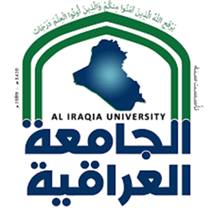 تقرير استلالالسيد رئيس قسم (         )م / تقرير لجنة استلال -  معاملة ترقية (    ) ﺇلى مرتبة (     )تحية طيبة ... استناداً ﺇلى أمر القسم ذي العدد (   ) في (   ) والقاضي بتشكيل لجنة استلال للنظر بالأبحاث المقدمة من قبل (    ) في معاملة ترقيته ﺇلى مرتبة (    )، اجتمعت اللجنة يوم (   ) الموافق (     ) واطلعت على النتاجات العلمية المقدمة في معاملة الترقية ، وهي:كما اطلعت اللجنة على رسالة الماجستير لطالب الترقية و الموسومة:واطلعت كذلك على أطروحة الدكتوراه له و الموسومة:واطلعت اللجنة كذلك على رسائل الماجستير وأطاريح الدكتوراه التي اشرف عليها طالب الترقية والتي هي:واطلعت اللجنة كذلك على رسائل الماجستير  وأطاريح الدكتوراه للباحثين المشاركين وتلك التي اشرفوا عليها والتي هي:كما اطلعت اللجنة على بحوث الترقية السابقة لطالب الترقية.كما اطلعت اللجنة على تقارير برنامج الاستلال للنتاجات العلمية المقدمة.قرار اللجنة :وقد كان قرار اللجنة على النحو الآتي:ان البحث المقدم من قبل طالب الترقية بعنوان (    ) هو بحث (   ) وهو غير مستل من رسالة الماجستير واطروحة الدكتوراه العائدة له وغير مستل من رسائل الماجستير واطاريح الدكتوراه العائدة للباحثين المشتركين معه ، وان نسبة الاستلال العلمي لهذا البحث هو 0% ونسبة الاستلال الالكتروني (    %).ان البحث المقدم من قبل طالب الترقية بعنوان (    ) هو بحث (   ) وهو غير مستل من رسالة الماجستير واطروحة الدكتوراه العائدة له وغير مستل من رسائل الماجستير واطاريح الدكتوراه العائدة للباحثين المشتركين معه ، وان نسبة الاستلال العلمي لهذا البحث هو 0% ونسبة الاستلال الالكتروني (    %).ان البحث المقدم من قبل طالب الترقية بعنوان (    ) هو بحث (   ) وهو غير مستل من رسالة الماجستير واطروحة الدكتوراه العائدة له وغير مستل من رسائل الماجستير واطاريح الدكتوراه العائدة للباحثين المشتركين معه ، وان نسبة الاستلال العلمي لهذا البحث هو 0% ونسبة الاستلال الالكتروني (    %).استنادا ﺇلى ما اطلعت عليه لجنة الاستلال من معلومات في شبكة المعلومات الدولية وكذلك تقارير برنامج الاستلال الالكتروني، فان اللجنة لم تجد ما يدل على أن النتاجات المقدّمة مستلة من اعمال سابقة منشورة على الشبكة ضمن قاعدة البيانات التي اطلعت عليها اللجنة. مع الاشارة الى وجود نسبة استلال مقبولة (اقل من 20%) و لا تؤثر في قبول البحث حسب تقارير برنامج الاستلال الالكتروني.  واستنادا ﺇلى ما تقدم اعلاه، فان اللجنة توصي بـــ (         ) النتاجات العلمية المقدمة لمعاملة الترقية باعتبارها مستوفية لشروط الاستلال.للتفضل بالاطلاع و تنسيبكم مع التقدير ...المرفقات :أمر قسماستمارات استلال / عدد (   ).تقارير الاستلال الالكتروني / عدد (   ).جداول إحتساب عدد النقاطمصادقة اعضاء لجنة الاستلال :كلية الحكمة الجامعةقسم استمارة استلال بحث لاغراض الترقية العلميةمصادقة اعضاء لجنة الاستلال : كلية الحكمة الجامعةقسم استمارة استلال بحث لاغراض الترقية العلميةمصادقة اعضاء لجنة الاستلال :كلية الحكمة الجامعةقسم استمارة استلال بحث لاغراض الترقية العلميةمصادقة اعضاء لجنة الاستلال :اول إحتساب عدد النقاطالجدول رقم (1- أ)إحتساب نقاط المراتب العلمية في التخصصات العلميةالجدول رقم (2)إحتساب نقاط النشاطات وخدمة المجتمعطبيعة النتاجعنوان النتاج العلميت12345تعنوان الرسالة / الاطروحةالشهادةاسم الطالب / السنة1تعنوان الرسالة / الاطروحةالشهادةاسم الطالب / السنة1تعنوان البحثتفاصيل النشر123تالاسمالمرتبة العلميةالصفة في اللجنةالتوقيعالتاريخ1رئيسا2عضوا3عضوااسم طالب الترقيةالمرتبة الحاليةعنوان البحثاسماء الباحثين المشاركين   الجواب   ( نعم ، كلا)النسبة المئوية للاستلال          (في حالة كون البحث مستلاʺ)مصدر الاستلال  (رسالة أو اطروحة) مع اسم صاحبهاهل البحث في مجال اختصاص طالب الترقيةهل للبحث علاقة مع بحوث آخرى للباحثين المشاركين ( تذكر عناوين البحوث )هل البحث مستل من رسالة أو اطروحة انجزها طالب الترقية%هل البحث مستل من رسالة أو اطروحة اشرف عليها طالب الترقية%هل البحث مستل من رسالة أو اطروحة اشرف عليها احد الباحثين المشاركين%هل البحث مستل من رسالة أو اطروحة انجزها احد الباحثين المشاركين%هل البحث مستل من بحوث آخرى من شبكة المعلومات الدوليةاستنادا ﺇلى ما اطلعت عليه لجنة الاستلال من معلومات في شبكة المعلومات الدولية ، فان اللجنة لم تجد ما يدل على أن البحث المقدم مستل من اعمال سابقة منشورة على الشبكة ضمن قاعدة البيانات التي اطلعت عليها اللجنة.استنادا ﺇلى ما اطلعت عليه لجنة الاستلال من معلومات في شبكة المعلومات الدولية ، فان اللجنة لم تجد ما يدل على أن البحث المقدم مستل من اعمال سابقة منشورة على الشبكة ضمن قاعدة البيانات التي اطلعت عليها اللجنة.استنادا ﺇلى ما اطلعت عليه لجنة الاستلال من معلومات في شبكة المعلومات الدولية ، فان اللجنة لم تجد ما يدل على أن البحث المقدم مستل من اعمال سابقة منشورة على الشبكة ضمن قاعدة البيانات التي اطلعت عليها اللجنة.تالاسمالمرتبة العلميةالصفة في اللجنةالتوقيعالتاريخ1رئيسا2عضوا3عضوااسم طالب الترقيةالمرتبة الحاليةعنوان البحثاسماء الباحثين المشاركين   الجواب   ( نعم ، كلا)النسبة المئوية للاستلال          (في حالة كون البحث مستلاʺ)مصدر الاستلال  (رسالة أو اطروحة) مع اسم صاحبهاهل البحث في مجال اختصاص طالب الترقيةهل للبحث علاقة مع بحوث آخرى للباحثين المشاركين ( تذكر عناوين البحوث )هل البحث مستل من رسالة أو اطروحة انجزها طالب الترقية%هل البحث مستل من رسالة أو اطروحة اشرف عليها طالب الترقية%هل البحث مستل من رسالة أو اطروحة اشرف عليها احد الباحثين المشاركين%هل البحث مستل من رسالة أو اطروحة انجزها احد الباحثين المشاركين%هل البحث مستل من بحوث آخرى من شبكة المعلومات الدوليةاستنادا ﺇلى ما اطلعت عليه لجنة الاستلال من معلومات في شبكة المعلومات الدولية ، فان اللجنة لم تجد ما يدل على أن البحث المقدم مستل من اعمال سابقة منشورة على الشبكة ضمن قاعدة البيانات التي اطلعت عليها اللجنة.استنادا ﺇلى ما اطلعت عليه لجنة الاستلال من معلومات في شبكة المعلومات الدولية ، فان اللجنة لم تجد ما يدل على أن البحث المقدم مستل من اعمال سابقة منشورة على الشبكة ضمن قاعدة البيانات التي اطلعت عليها اللجنة.استنادا ﺇلى ما اطلعت عليه لجنة الاستلال من معلومات في شبكة المعلومات الدولية ، فان اللجنة لم تجد ما يدل على أن البحث المقدم مستل من اعمال سابقة منشورة على الشبكة ضمن قاعدة البيانات التي اطلعت عليها اللجنة.تالاسمالمرتبة العلميةالصفة في اللجنةالتوقيعالتاريخ1رئيسا2عضوا3عضوااسم طالب الترقيةالمرتبة الحاليةعنوان البحثاسماء الباحثين المشاركين   الجواب   ( نعم ، كلا)النسبة المئوية للاستلال          (في حالة كون البحث مستلاʺ)مصدر الاستلال  (رسالة أو اطروحة) مع اسم صاحبهاهل البحث في مجال اختصاص طالب الترقيةهل للبحث علاقة مع بحوث آخرى للباحثين المشاركين ( تذكر عناوين البحوث )هل البحث مستل من رسالة أو اطروحة انجزها طالب الترقية%هل البحث مستل من رسالة أو اطروحة اشرف عليها طالب الترقية%هل البحث مستل من رسالة أو اطروحة اشرف عليها احد الباحثين المشاركين%هل البحث مستل من رسالة أو اطروحة انجزها احد الباحثين المشاركين%هل البحث مستل من بحوث آخرى من شبكة المعلومات الدوليةاستنادا ﺇلى ما اطلعت عليه لجنة الاستلال من معلومات في شبكة المعلومات الدولية ، فان اللجنة لم تجد ما يدل على أن البحث المقدم مستل من اعمال سابقة منشورة على الشبكة ضمن قاعدة البيانات التي اطلعت عليها اللجنة.استنادا ﺇلى ما اطلعت عليه لجنة الاستلال من معلومات في شبكة المعلومات الدولية ، فان اللجنة لم تجد ما يدل على أن البحث المقدم مستل من اعمال سابقة منشورة على الشبكة ضمن قاعدة البيانات التي اطلعت عليها اللجنة.استنادا ﺇلى ما اطلعت عليه لجنة الاستلال من معلومات في شبكة المعلومات الدولية ، فان اللجنة لم تجد ما يدل على أن البحث المقدم مستل من اعمال سابقة منشورة على الشبكة ضمن قاعدة البيانات التي اطلعت عليها اللجنة.تالاسمالمرتبة العلميةالصفة في اللجنةالتوقيعالتاريخ1رئيسا2عضوا3عضواتعنوان البحثتفاصيل جهة النشرتسلسل الباحثتصنيف جهة النشرتصنيف جهة النشرتصنيف جهة النشرعدد النقاط المستحصلةتعنوان البحثتفاصيل جهة النشرتسلسل الباحث123عدد النقاط المستحصلة123المجموع الكلي لعدد النقاط المستحصلةالمجموع الكلي لعدد النقاط المستحصلةالمجموع الكلي لعدد النقاط المستحصلةالمجموع الكلي لعدد النقاط المستحصلةالمجموع الكلي لعدد النقاط المستحصلةالمجموع الكلي لعدد النقاط المستحصلةالمجموع الكلي لعدد النقاط المستحصلةتنوع وعنوان النشاطالتفاصيلعدد النقاط المستحصلةتنوع وعنوان النشاطالتفاصيلعدد النقاط المستحصلةالمجموع الكلي لعدد النقاط المستحصلةالمجموع الكلي لعدد النقاط المستحصلةالمجموع الكلي لعدد النقاط المستحصلة